Зачет №3 (к параграфам №№22-23) Срок окончания подачи материала- 27.04.2020 по почте    78963215@bk.ruВнимательно прочитайте п.1 параграфа 22 «Основные направления внешней политики». Сравните его с остальным содержанием параграфа и укажите направление, которое было реализовано менее всего. Назовите причину данной ситуации с помощью цитаты из учебника.Заполните на основании параграфа 22 таблицу.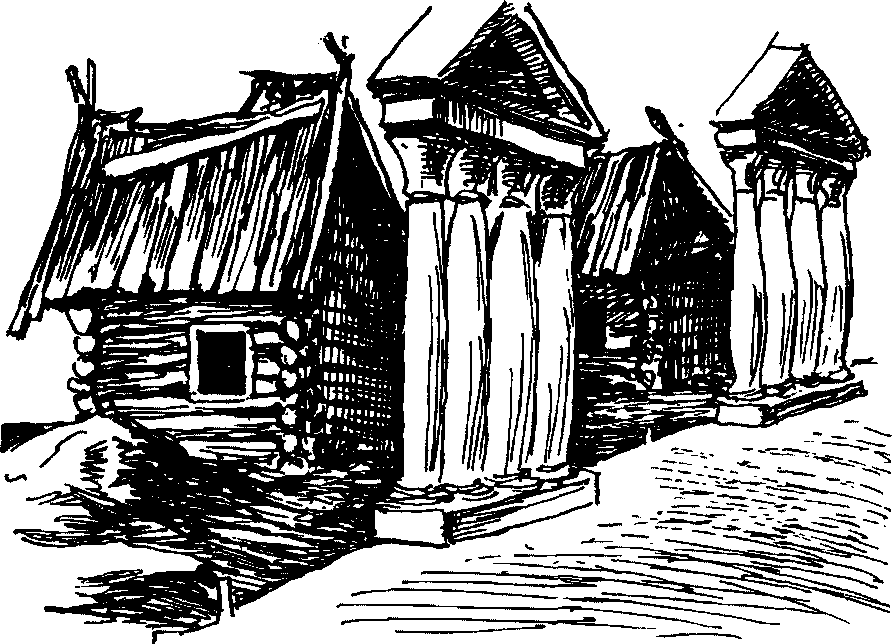 Внимательно рассмотрите рисунок. Какое крылатое выражение, придуманное недругами светлейшего князя- фаворита Екатерины Великой оно может обозначать. В результате чего оно появилось. Подтвердите цитатой из учебника (параграф 23). Зачет №4 (к параграфам №№24-25) Срок окончания подачи материала 10.05.2020 по почте  78963215@bk.ru Используя Интернет, заполните таблицу. Обращаем Ваше внимание, что абсолютно идентичные таблицы будут направлены авторам на переделку!!!Раздел ПольшиГоды Территориальные приобретения России1-й1-й3-йОтрицательная оценка правления и личности Павла I Отрицательная оценка правления и личности Павла I Отрицательная оценка правления и личности Павла I Современник (указать ФИО и статус)Цитата Активная ссылка на источник, откуда взята информация Историк (современный, указать ФИО, звание)Цитата Активная ссылка на источник, откуда взята информацияПоложительная оценка правления и личности Павла IПоложительная оценка правления и личности Павла IПоложительная оценка правления и личности Павла IСовременник (указать ФИО и статус)Цитата Активная ссылка на источник, откуда взята информация Историк (современный, указать ФИО, звание)Цитата Активная ссылка на источник, откуда взята информация